FNS-44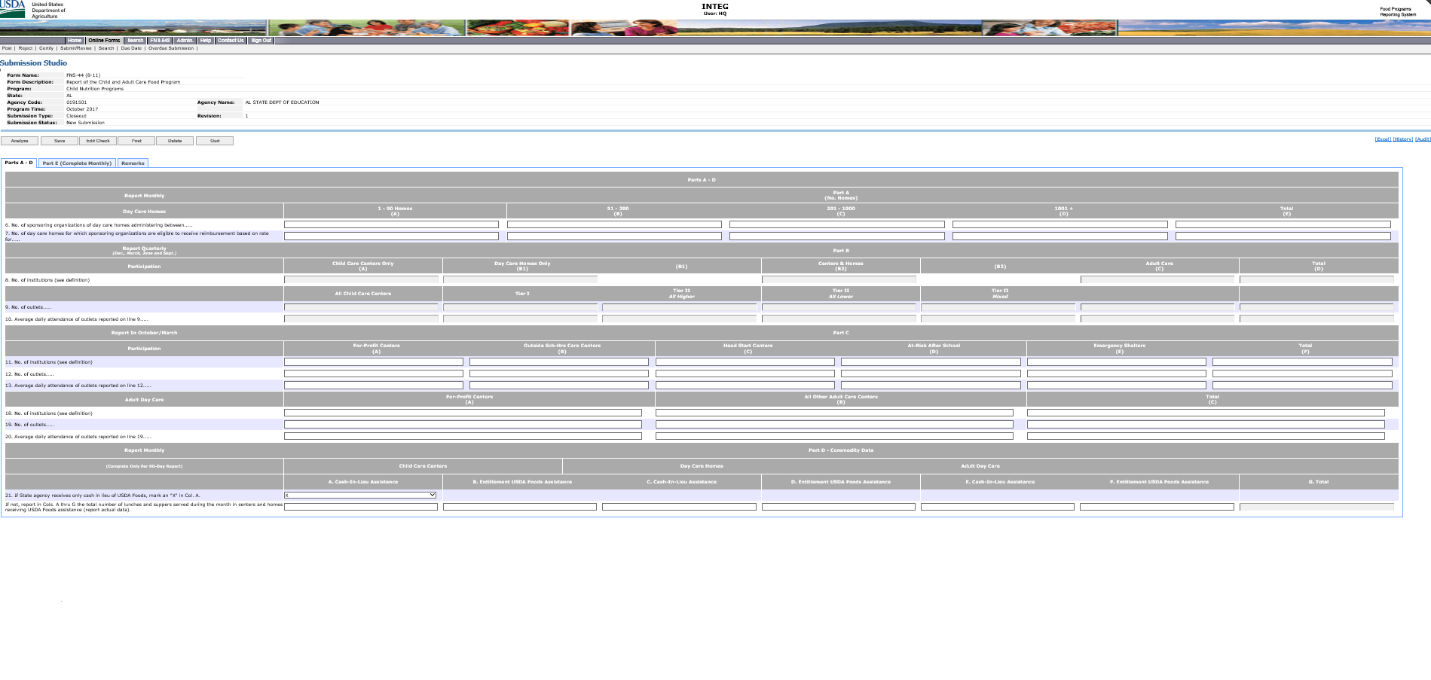 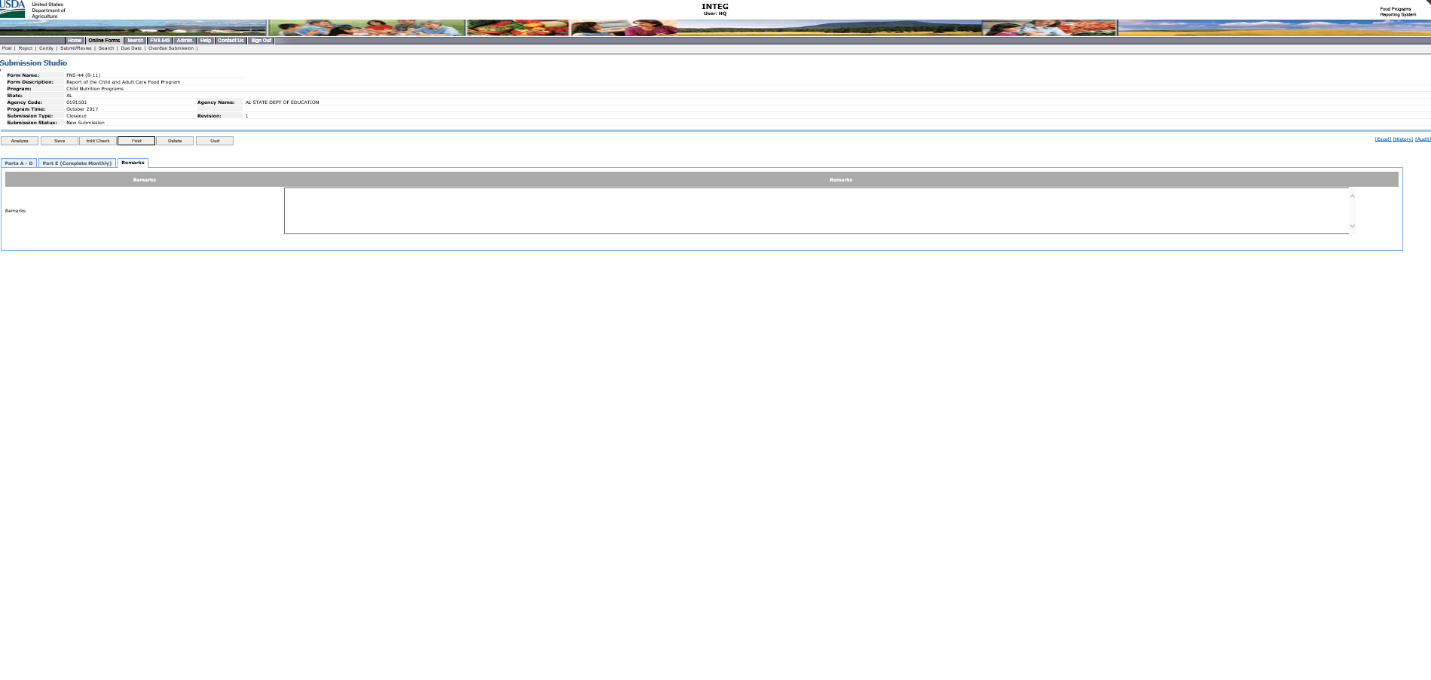 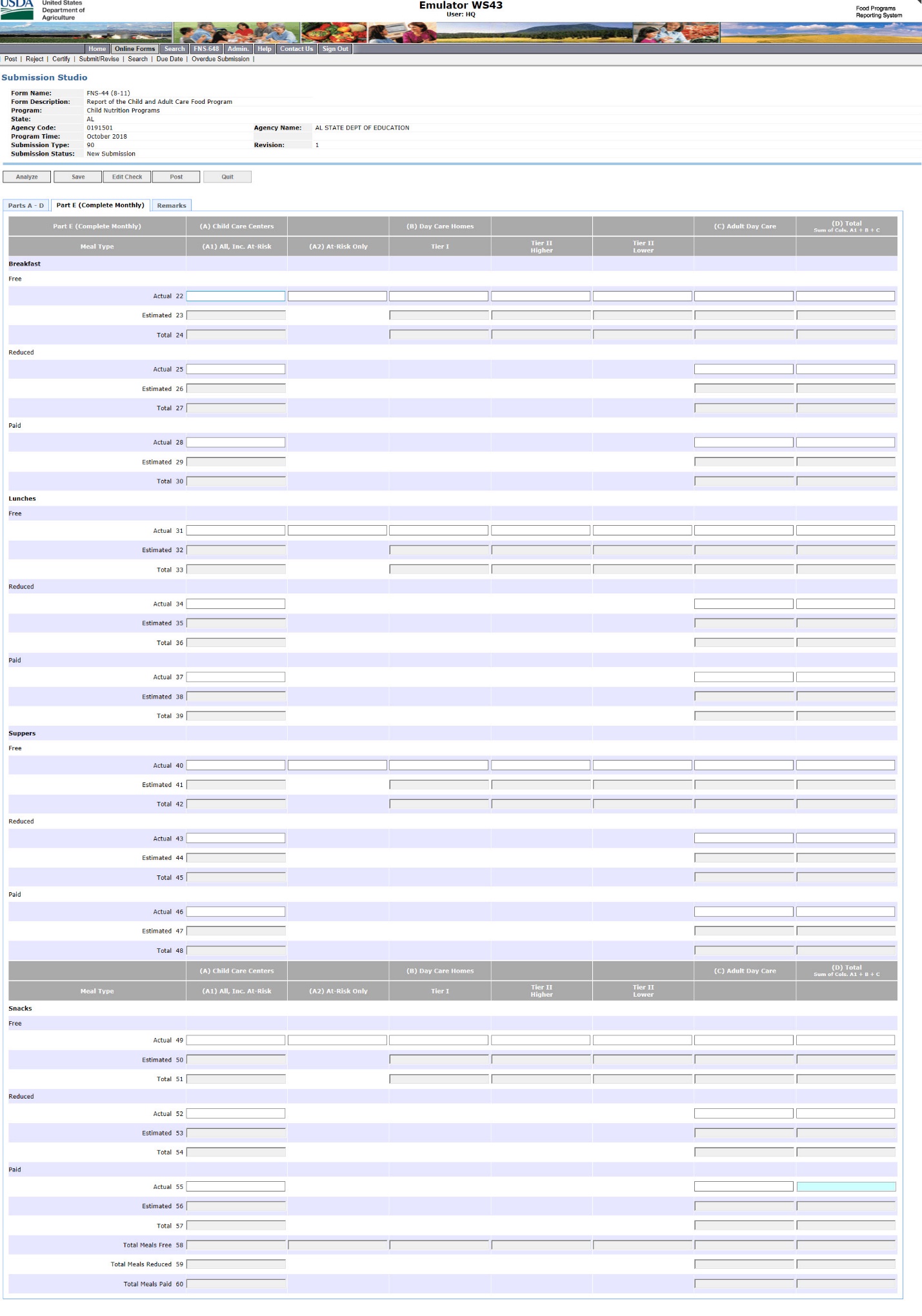 